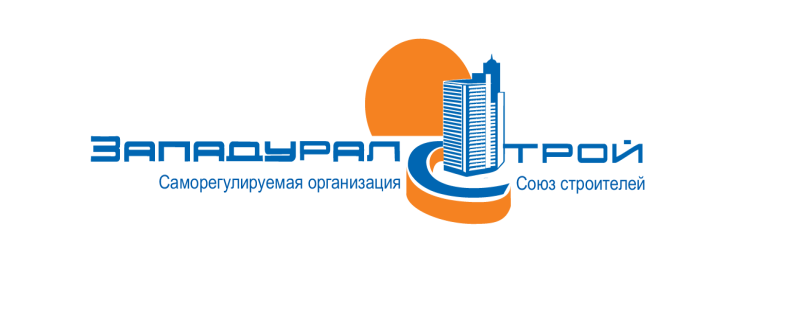 Утверждено Решением Общего собранияСРО СС «Западуралстрой»Протокол № 55 от 26.03.2020г.Председатель собрания____________В.П. СуетинПРАВИЛАКОНТРОЛЯ В ОБЛАСТИ САМОРЕГУЛИРОВАНИЯг. Пермь, 2020 г.1 ОБЩИЕ ПОЛОЖЕНИЯПравила контроля в области саморегулирования (далее – Правила) - документ Саморегулируемой организации Союз строителей «Западуралстрой» (далее – СРО СС «Западуралстрой» или Союз), о контроле  деятельности своих членов в части соблюдения ими требований стандартов и правил саморегулируемой организации, условий членства в СРО СС «Западуралстрой».Правила разработаны в соответствии с законодательством Российской Федерации, Уставом и иными документами СРО СС «Западуралстрой».2 ФОРМА КОНТРОЛЯ, ПРЕДМЕТЫ, ВИДЫ, СПОСОБЫ ПРОВЕРКИКонтрольная комиссия СРО СС «Западуралстрой» осуществляет контроль деятельности членов Союза (кандидатов в члены СРО СС «Западуралстрой»), предметом которого является: соблюдение условий членства в СРО СС «Западуралстрой», выполнение требований стандартов СРО СС «Западуралстрой»,выполнение правил саморегулирования СРО СС «Западуралстрой».В рамках контроля саморегулируемой организации за деятельностью своих членов, в том числе осуществляется контроль:соблюдения членами Союза требований законодательства Российской Федерации о градостроительной деятельности, о техническом регулировании, включая соблюдение членами Союза требований, установленных в стандартах на процессы выполнения работ по строительству, реконструкции, капитальному ремонту, сносу объектов капитального строительства, утвержденных Национальным объединением строителей;соответствия фактического совокупного размера обязательств по договорам строительного подряда, заключенным членом Союза с использованием конкурентных способов заключения договоров, предельному размеру обязательств, исходя из которого таким членом Союза был внесен взнос в компенсационный фонд обеспечения договорных обязательств и исполнение членами Союза обязательств по договорам строительного подряда, заключенным с использованием конкурентных способов заключения договоров.Если деятельность члена Союза связана со строительством, реконструкцией, капитальным ремонтом, сносом особо опасных, технически сложных и уникальных объектов, контроль СРО СС «Западуралстрой» над деятельностью своих членов осуществляется, в том числе с применением риск-ориентированного подхода. При применении риск-ориентированного подхода расчет значений показателей, используемых для оценки тяжести потенциальных негативных последствий возможного несоблюдения обязательных требований, оценки вероятности их несоблюдения, осуществляется по методике, утвержденной федеральным органом исполнительной власти, осуществляющим функции по выработке и реализации государственной политики и нормативно-правовому регулированию в сфере строительства, архитектуры, градостроительства. Промежутком времени для подсчета допустимых значений показателей применительно к выше указанной методике является календарный год с 01 января по 31 декабря и устанавливаются следующие допустимые значения показателей:по Расчету значений показателей тяжести потенциальных негативных последствий отдельно для каждого из 4 (четырех) факторов риска:По Расчету значений показателей вероятности несоблюдения обязательных требований для каждого из 10 (десяти) факторов риска:Проверки проводятся штатными работниками Союза на основании приказа генерального директора СРО СС «Западуралстрой» (по форме Приложение 1).Виды проверок: плановые и внеплановые.Плановая проверка членов СРО СС «Западуралстрой» в части соблюдения ими условий членства в Союзе осуществляется не реже чем 1 (Один) раз в год.2.7 Плановая проверка членов СРО СС «Западуралстрой» в части соблюдения требований стандартов СРО СС «Западуралстрой» и правил саморегулирования СРО СС «Западуралстрой» проводится не реже 1 (Одного) раза в 3 (Три) года и не чаще 1 (Одного) раза в год.Контроль  исполнения членами саморегулируемой организации обязательств по договорам строительного подряда, заключенным с использованием конкурентных способов заключения договоров, осуществляется саморегулируемой организацией в форме проверки, проводимой не реже чем 1 (Один) раз в год.Внеплановые проверки проводятся по мере необходимости.Формы проведения проверки: 2.10.1 выездная - с выездом лиц, уполномоченных на проведение проверки, по месту нахождения проверяемого члена СРО СС «Западуралстрой» (претендента в члены СРО СС «Западуралстрой»), в том числе, по месту нахождения филиалов и представительств, либо на строительный, производственный или иной объект проверяемого члена   СРО СС «Западуралстрой»;документарная - с приглашением к лицам, уполномоченным на проведение проверки, в офис СРО СС «Западуралстрой» ответственного представителя проверяемого члена СРО СС «Западуралстрой» (кандидата в члены СРО СС «Западуралстрой») с документами, указанными в уведомлении о предстоящей проверке, либо без приглашения на основании поданного заявления члена Союза, либо кандидата в члены Союза.Выездная проверка проводится в отношении каждого члена Союза не реже 1 (Одного) раза в 3 (Три) года.Члены Союза извещаются о предстоящей проверке уведомлением (по форме Приложение 2), которое содержит: сведения об основании проверки, номере и дате приказа генерального директора СРО СС «Западуралстрой» о проведении проверки, вид, форму, предметы проверки, срок проведения проверки и конкретную дату, время и место проведения проверки, лицах, уполномоченных на проведение проверки, а также запрос о предоставлении информации, необходимой для проведения проверки.Руководитель юридического лица – члена (кандидата в члены) СРО СС «Западуралстрой» или индивидуальный предприниматель – член (кандидат в члены) СРО СС «Западуралстрой» обязан обеспечить условия для проведения проверки, лично представлять организацию при проверке или назначить ответственного представителя, который обязан подтвердить свои полномочия в установленном законодательством порядке.3 ПОРЯДОК ПРОВЕДЕНИЯ ПЛАНОВЫХ ПРОВЕРОК Основанием принятия решения о проведении плановой проверки членов СРО СС «Западуралстрой» является План проверок членов СРО СС «Западуралстрой» на текущий год. План проверок членов СРО СС «Западуралстрой на текущий год разрабатывается генеральным директором СРО СС «Западуралстрой» в соответствии с положениями раздела 2 настоящих Правил, согласовывается с Контрольной комиссией СРО СС «Западуралстрой» и утверждается Президиумом СРО СС «Западуралстрой». В приказе генерального директора Союза указывается наименование проверяемого члена СРО СС «Западуралстрой», основание проверки, сроки проведения проверки и лица, уполномоченные на проведения проверки. Приказ о проведении проверки издается (как правило) не позднее, чем за 10 (Десять) календарных дней до дня начала плановой проверки. Плановая проверка члена СРО СС «Западуралстрой» проводится не более 15 (Пятнадцати) рабочих дней. В случае необходимости приказом генерального директора СРО СС «Западуралстрой» срок плановой проверки может быть продлен дополнительно на срок до 15 (Пятнадцати) рабочих дней. Уведомление о предстоящей плановой проверке доводится до проверяемого члена СРО СС «Западуралстрой» не менее чем за 5 (Пять) календарных дней до назначенной даты проверки любым из способов: телефонограммой, заказным письмом или любым доступным способом по телефону или адресам, указанным в реестре членов СРО СС «Западуралстрой». Уведомление о предстоящей плановой проверке подписывает Генеральный директор СРО СС «Западуралстрой». Союз в двухнедельный срок с момента получения от своего члена уведомления и документов, подтверждающих фактический совокупный размер обязательств по договорам строительного подряда, заключенным таким лицом в течение отчетного года с использованием конкурентных способов заключения договоров, проводит в отношении такого члена проверку соответствия фактического совокупного размера обязательств по договорам строительного подряда, заключенным таким лицом с использованием конкурентных способов заключения договоров, предельному размеру обязательств, исходя из которого таким членом Союза был внесен взнос в компенсационный фонд обеспечения договорных обязательств в соответствии с частью 11 или 13 статьи 55.16 Градостроительного кодекса РФ. При проведении расчета фактического совокупного размера обязательств члена Союза по договорам строительного подряда, заключенным таким членом с использованием конкурентных способов заключения договоров, в него не включаются обязательства, признанные сторонами по указанным договорам подряда исполненными на основании акта приемки результатов работ. Если по результатам проверки, указанной в части 3.6 настоящего Положения, Союзом установлено, что по состоянию на начало следующего за отчетным года фактический совокупный размер обязательств по договорам строительного подряда, заключенным таким лицом с использованием конкурентных способов заключения договоров, превышает предельный размер обязательств, исходя из которого этим членом Союза был внесен взнос в компенсационный фонд обеспечения договорных обязательств, Союз в трехдневный срок после завершения проверки направляет ему предупреждение о превышении установленного в соответствии с частью 11 или 13 статьи 55.16 Градостроительного Кодекса РФ уровня ответственности члена Союза по обязательствам и требование о необходимости увеличения размера взноса, внесенного таким членом в компенсационный фонд обеспечения договорных обязательств до уровня ответственности члена Союза, соответствующего фактическому совокупному размеру обязательств такого члена. В случае если член Союза не представил необходимых документов, указанных в части 4 статьи 55.8 Градостроительного Кодекса РФ, Союз вправе самостоятельно в порядке, установленном законодательством Российской Федерации о контрактной системе в сфере закупок товаров, работ, услуг для обеспечения государственных и муниципальных нужд, получить необходимую для проведения такой проверки информацию из единой информационной системы, содержащей реестр контрактов, заключенных заказчиками.4 ПОРЯДОК ПОВЕДЕНИЯ ВНЕПЛАНОВЫХ ПРОВЕРОКОснованиями принятия решения о проведении внеплановой проверки являются:Заявление кандидата в члены Союза о приёме в члены СРО СС «Западуралстрой»;Заявление члена Союза о внесении изменений в Реестр членов СРО СС «Западуралстрой»;Поступившая в СРО СС «Западуралстрой» письменная информация о нарушении членом СРО СС «Западуралстрой» условий членства в Союзе, стандартов, правил СРО СС «Западуралстрой»;Направленная в СРО СС «Западуралстрой» письменная жалоба на члена Союза, из которой следует вероятность нарушения членом СРО СС «Западуралстрой» условий членства, стандартов и правил СРО СС «Западуралстрой»;Решение Президиума СРО СС «Западуралстрой»;Жалоба на нарушение членом СРО СС «Западуралстрой» требований технических регламентов;Запрос Контрольной или Дисциплинарной комиссий.Проведение внеплановой проверки осуществляется по приказу генерального директора СРО СС «Западуралстрой», который издается в срок до 2 (Двух) рабочих дней со дня получения соответствующей информации (заявления, жалобы, решения, запроса). Копия приказа в случае проверок по основаниям проверки п. 4.1 направляется члену СРО СС «Западуралстрой», в отношении которого проводится проверка.В ходе проведения внеплановой проверки исследованию подлежат только заявленные просьбы по основаниям проверки пп.1), 2) п. 4.1, либо факты, указанные в жалобе или поступившей информации (решении, запросе) по основаниям проверки пп.3)- 7) п. 4.1.Уведомление о предстоящей внеплановой проверке по основаниям проверки пп. пп.3)- 7) п. 4.1 доводится до проверяемого члена СРО СС «Западуралстрой» не менее чем за 2 (Два) календарных дня до назначенной даты проверки по электронной почте, через личный кабинет члена Союза, заказным письмом с уведомлением о вручении по реквизитам, указанным членом СРО СС «Западуралстрой». Внеплановая проверка проводится в течение не более 10 (Десяти) рабочих дней с момента начала проверки. Срок проверки может быть продлен генеральным директором Союза, но не более чем на 5 (Пять) рабочих дней. 5 АКТ ПРОВЕРКИПо итогам плановых и внеплановых проверок составляется акт (по форме Приложение 3).Акт оформляется в 2 (Двух) экземплярах, каждый из которых подписывается всеми лицами, уполномоченными на проведение и проводившими конкретную проверку, и ответственным представителем проверяемого члена СРО СС «Западуралстрой» с указанием его должности и фамилии. Акт проверки должен содержать следующую информацию:дата и место составления Акта проверки;дата и номер приказа генерального директора СРО СС «Западуралстрой» о проведении проверки;основание принятия решения о проведении проверки;полное наименование организации – члена СРО СС «Западуралстрой» или фамилия, имя, отчество индивидуального предпринимателя – члена СРО СС «Западуралстрой», в отношении которого проводится проверка, а также номер такого члена СРО СС «Западуралстрой» в реестре членов СРО СС «Западуралстрой», его ИНН/ОГРН, адрес места нахождения;сроки и место проведения проверки;перечень лиц, проводивших проверку, с указанием их должностей; сведения о результатах проверки, в том числе о выявленных нарушениях;выводы по результатам проверки о соответствии либо несоответствии члена СРО СС «Западуралстрой» условиям членства в СРО СС «Западуралстрой», соблюдение либо несоблюдение стандартов и правил саморегулирования, о соответствии либо не соответствии фактического совокупного размера обязательств по договорам заключенным конкурентным способом предельному размеру имеющегося уровня ответственности по компенсационным фондам со ссылками на документы, на основании которых сделаны изложенные в Акте проверки выводы, заключения и рекомендации и др.;сведения об ознакомлении или об отказе в ознакомлении с Актом проверки руководителя проверяемого юридического лица – члена СРО СС «Западуралстрой», индивидуального предпринимателя – члена СРО СС «Западуралстрой» или уполномоченных ими представителей. В случае несогласия проверяемого члена СРО СС «Западуралстрой» с результатами проверки он имеет право отразить в Акте проверки особое мнение.  В случае если руководитель или ответственный представитель проверяемого члена СРО СС «Западуралстрой» отказывается ознакомиться с результатами проверки или подписать Акт, это отражается в Акте проверки.  Первый экземпляр Акта проверки (Экз. № 1) и копии приложений к нему в день окончания проверки передаются проверяемому члену СРО СС «Западуралстрой», второй экземпляр Акта (Экз. № 2) и приложения к нему представляются на утверждение генеральному директору СРО СС «Западуралстрой». Второй экземпляр Акта проверки, приложения к нему и иные материалы проверки представляются на очередном ближайшем заседании Контрольной комиссии Союза для анализа результатов проверки и принятия решения о соответствии (несоответствии) члена Союза условиям членства в Союзе (соответствие деятельности члена Союза стандартам и правилам саморегулирования Союза). Контрольная комиссия СРО СС «Западуралстрой» на заседании под протокол рассматривает Акт проверки организации при контроле выполнения Плана проверок членов СРО СС «Западуралстрой» на текущий год.При выявлении соответствия условиям членства в Союзе, соблюдения членом Союза стандартов и правил саморегулирования Союза, соответствия фактического совокупного размера обязательств по договорам заключенным конкурентным способом предельному размеру имеющегося уровня ответственности по компенсационным фондам, дает Президиуму СРО СС «Западуралстрой» и (или) генеральному директору СРО СС «Западуралстрой» заключение о соответствии условиям членства в Союзе (соответствие деятельности члена Союза стандартам и правилам саморегулирования Союза), возвращает Акт проверки в дело члена СРО СС «Западуралстрой» с выпиской из своего протокола с соответствующим заключением;При выявлении нарушений в деятельности проверяемого члена СРО СС «Западуралстрой», дает Президиуму СРО СС «Западуралстрой» и (или) генеральному директору СРО СС «Западуралстрой» заключение о несоответствии условиям членства в Союзе, несоблюдении стандартов и правил саморегулирования Союза, и др., в виде выписки из своего протокола с соответствующим заключением. Генеральный директор СРО СС «Западуралстрой», в случае нарушений, требующих применения мер дисциплинарного воздействия, в соответствии с Положением о мерах дисциплинарного воздействия передает выписку из заседания Контрольной комиссии Союза с ходатайством о применении мер дисциплинарного воздействия в Дисциплинарную комиссию либо Президиум СРО СС «Западуралстрой».При проведении внеплановой проверки, проводящейся на основании решения Президиума, запроса Контрольной или Дисциплинарной комиссии СРО СС «Западуралстрой», председатель Контрольной комиссии одновременно с действиями, перечисленными в п.5.7. Правил, извещает о результатах проверки Президиум СРО СС «Западуралстрой» и (или) Дисциплинарную комиссию.6 ЗАКЛЮЧИТЕЛЬНЫЕ ПОЛОЖЕНИЯРаботники СРО СС «Западуралстрой», а также члены Контрольной комиссии СРО СС «Западуралстрой» и иные лица, принимающие участие в проведении проверки, отвечают за неразглашение и нераспространение сведений, полученных в ходе ее проведения, в соответствии с законодательством Российской Федерации и документами СРО СС «Западуралстрой».Члены СРО СС «Западуралстрой» имеют право подавать жалобы на действия лиц, уполномоченных на проведение в отношении их организации проверки. Указанные жалобы подаются по месту нахождения единоличного исполнительного органа СРО СС «Западуралстрой» на имя генерального директора СРО СС «Западуралстрой» и рассматриваются в общем порядке.Союз в целях обеспечения защиты законных интересов своих членов имеет право в установленном законодательством Российской Федерации порядке подавать иски и участвовать в качестве лица, участвующего в деле при рассмотрении судебных споров о неисполнении или ненадлежащем исполнении обязательств по договорам о строительстве, реконструкции, капитальном ремонте, сносе объекта капитального строительства, одной из сторон которых является член саморегулируемой организации.Союз имеет право осуществлять общественный контроль в сфере закупок.Правила в настоящей редакции вступают в силу через 10 (Десять) дней со дня их утверждения Общим собранием членов СРО СС «Западуралстрой».Приложение 1ПРИКАЗот «____» ___________ 20___г. .                                                                   №__________О проведении __________________________ проверки                                                        (вид проверки)______________________________________________                                           (наименование организации)Во исполнение требований статьи 55.13 Градостроительного кодекса Российской Федерации, а также в соответствии с Правилами контроля в области саморегулирования и Планом проверок членов СРО СС «Западуралстрой» в текущем году, ПРИКАЗЫВАЮ:1. В период с «____» ____________ 20___г. по «____» ____________ 20___г. провести _________________ проверку _____________________________________                                                     (форма проверки)                                                                         (наименование организации)  _______________________________________________________________________2. Назначить лицом, уполномоченным на проведение проверки:___________________  -  _____________________________;             (Фамилия И.О.)                                                        (должность)с задачей – проверить соблюдение проверяемой организацией требований стандартов СРО СС «Западуралстрой», правил саморегулирования, условий членства в СРО СС «Западуралстрой».3. Срок проведения проверки 3 рабочих дня. К проверке приступить ______________Проверку окончить не позднее __________________4. Акт предоставить мне на утверждение не позднее «____» ____________ 20___г.Генеральный директор                                                                              _________________      (расшифровка подписи)Приложение 2Уведомление о проведении проверкиНастоящим уведомляем, что в соответствии с приказом генерального директора         СРО СС «Западуралстрой» от «____» _____________ 20__ г. №  ______ «О проведении_________________ проверки ___________________________    (вид и форма проверки)                                                      (название организации)_________________________________», будет проводиться проверка Вашей организации. Проверка будет проводиться по адресу: ___________________________ __________________________________________________________________   (адрес и наименование  субъекта  проверки в случае проведения выездной проверки)Начало проверки    «____» ___________ 20__ г.Окончание проверки «____» ___________ 20__ г.Проверке подлежит: _____________________________________________________________________________________________________________                        (предмет проверки в соответствии Планом проверки)__________________________________________________________________.В соответствии с требованиями ч.7 ст. 9 Федерального закона от 01.12.2007 № 315-ФЗ «О саморегулируемых организациях», в целях содействия в проведении проверки прошу Вас в срок до «____» ___________ 20__ г.:подготовить документы и материалы, подлежащие проверке;провести организационные мероприятия, необходимые для обеспечения беспрепятственного доступа в здания и другие служебные помещения;выделить отдельное служебное помещение для лиц, уполномоченных на проведение проверки, оборудовав его организационно-техническими средствами. В соответствии с Правилами контроля в области саморегулирования прошу в срок до «____» __________ 20__ г. представить следующие необходимые для рассмотрения сведения и документы, согласно Положению о проведении СРО СС «Западуралстрой» анализа деятельности своих членов на основании информации, предоставляемой ими в форме отчетовПриложение 3АКТ № ______проверки _____________________________________                    (сокращенное наименование проверяемой организации)___________________                                                     «____»_________ 20__ г.                                                           (место составления)  Основание проведения проверки: В соответствии с приказом генерального директора СРО СС «Западуралстрой» от «____» __________ 20___ г. Срок проведения проверки с «___» ____ 20___ г. по «____» ___ 20___ г.: уполномоченные на проведение проверки:  ___________________ – __________________;          (фамилия и инициалы)                                     (должность)___________________ – ______________________;      (фамилия и инициалы)                                     (должность)«____» __________ 20___ г. провели _____________ проверку _______________________________________________________________________________                              (вид и форма проверки)                                                             (полное наименование субъекта проверки, __________________________________________________________________ адрес мата нахождения, ИНН/ОГРН)Задачи проверки: ______________________________________________ __________________________________________________________________.В результате проведенной проверки установлено: __________________________________________________________________(указать сведения о результатах проверки, в том числе о выявленных нарушениях)_________________________________________________________________Выводы по результатам проверки: ______________________________________________________________________________________________.Настоящий акт составлен в двух экземплярах, имеющих равную юридическую силу.Приложения1): 1. ________________ на __ л.     2. ________________ на __ л.Подписи лиц, уполномоченных на проведение проверки:С актом ознакомлен, экземпляр акта получен:(Ф.И.О., должность руководителя или уполномоченного представителя проверяемой организации, его подпись)Приложение 4ПЛАНпроверок членов СРО СС «Западуралстрой» на 20_____ годФакторы рискаКатегория рискаДопустимые значения тяжести потенциальных негативных последствий фактора рискаФактор 1 (наличие фактов и размер возмещения вреда, и выплаты компенсации сверх возмещения вреда из средств компенсационного фонда возмещения вреда СРО или за счет страхового возмещения вследствие недостатков работ, выполненных объектом контроля);Фактор 2 (непринятие объектом контроля мер, направленных на предотвращение нарушений, недостатков и недобросовестных действий, отсутствие организации внутреннего контроля и ресурсов, которые объект контроля может направить на предотвращение нарушений, недостатков и недобросовестных действий);Фактор 3 (фактический максимальный уровень ответственности члена СРО по договорам строительного подряда, договорам подряда о сносе объектов капитального строительства);Фактор 4 (возможные недобросовестные действия объекта контроля, связанные с несоблюдением обязательных требований, идентифицирующих данный риск).Низкий Не более 2Фактор 1 (наличие фактов и размер возмещения вреда, и выплаты компенсации сверх возмещения вреда из средств компенсационного фонда возмещения вреда СРО или за счет страхового возмещения вследствие недостатков работ, выполненных объектом контроля);Фактор 2 (непринятие объектом контроля мер, направленных на предотвращение нарушений, недостатков и недобросовестных действий, отсутствие организации внутреннего контроля и ресурсов, которые объект контроля может направить на предотвращение нарушений, недостатков и недобросовестных действий);Фактор 3 (фактический максимальный уровень ответственности члена СРО по договорам строительного подряда, договорам подряда о сносе объектов капитального строительства);Фактор 4 (возможные недобросовестные действия объекта контроля, связанные с несоблюдением обязательных требований, идентифицирующих данный риск).УмеренныйНе более 3Фактор 1 (наличие фактов и размер возмещения вреда, и выплаты компенсации сверх возмещения вреда из средств компенсационного фонда возмещения вреда СРО или за счет страхового возмещения вследствие недостатков работ, выполненных объектом контроля);Фактор 2 (непринятие объектом контроля мер, направленных на предотвращение нарушений, недостатков и недобросовестных действий, отсутствие организации внутреннего контроля и ресурсов, которые объект контроля может направить на предотвращение нарушений, недостатков и недобросовестных действий);Фактор 3 (фактический максимальный уровень ответственности члена СРО по договорам строительного подряда, договорам подряда о сносе объектов капитального строительства);Фактор 4 (возможные недобросовестные действия объекта контроля, связанные с несоблюдением обязательных требований, идентифицирующих данный риск).СреднийНе более 5Фактор 1 (наличие фактов и размер возмещения вреда, и выплаты компенсации сверх возмещения вреда из средств компенсационного фонда возмещения вреда СРО или за счет страхового возмещения вследствие недостатков работ, выполненных объектом контроля);Фактор 2 (непринятие объектом контроля мер, направленных на предотвращение нарушений, недостатков и недобросовестных действий, отсутствие организации внутреннего контроля и ресурсов, которые объект контроля может направить на предотвращение нарушений, недостатков и недобросовестных действий);Фактор 3 (фактический максимальный уровень ответственности члена СРО по договорам строительного подряда, договорам подряда о сносе объектов капитального строительства);Фактор 4 (возможные недобросовестные действия объекта контроля, связанные с несоблюдением обязательных требований, идентифицирующих данный риск).Значительный Не более 7Фактор 1 (наличие фактов и размер возмещения вреда, и выплаты компенсации сверх возмещения вреда из средств компенсационного фонда возмещения вреда СРО или за счет страхового возмещения вследствие недостатков работ, выполненных объектом контроля);Фактор 2 (непринятие объектом контроля мер, направленных на предотвращение нарушений, недостатков и недобросовестных действий, отсутствие организации внутреннего контроля и ресурсов, которые объект контроля может направить на предотвращение нарушений, недостатков и недобросовестных действий);Фактор 3 (фактический максимальный уровень ответственности члена СРО по договорам строительного подряда, договорам подряда о сносе объектов капитального строительства);Фактор 4 (возможные недобросовестные действия объекта контроля, связанные с несоблюдением обязательных требований, идентифицирующих данный риск).ВысокийНе более 8Фактор 1 (наличие фактов и размер возмещения вреда, и выплаты компенсации сверх возмещения вреда из средств компенсационного фонда возмещения вреда СРО или за счет страхового возмещения вследствие недостатков работ, выполненных объектом контроля);Фактор 2 (непринятие объектом контроля мер, направленных на предотвращение нарушений, недостатков и недобросовестных действий, отсутствие организации внутреннего контроля и ресурсов, которые объект контроля может направить на предотвращение нарушений, недостатков и недобросовестных действий);Фактор 3 (фактический максимальный уровень ответственности члена СРО по договорам строительного подряда, договорам подряда о сносе объектов капитального строительства);Фактор 4 (возможные недобросовестные действия объекта контроля, связанные с несоблюдением обязательных требований, идентифицирующих данный риск).Чрезвычайно высокийБолее 8Факторы рискаКатегория рискаДопустимые значения частоты проявлений, факторов риска Фактор 1 (наличие внеплановых проверок, проведенных на основании жалобы на нарушение объектом контроля обязательных требований);Фактор 2 (наличие решений о применении СРО в отношении объекта контроля мер дисциплинарного воздействия);Фактор 3 (наличие фактов нарушений соответствия выполняемых работ обязательным требованиям, допущенных объектом контроля);Фактор 4 (наличие фактов о предписаниях органов государственного (муниципального) контроля (надзора), выданных объекту контроля); Фактор 5 (наличие фактов о неисполненных предписаниях органов государственного (муниципального) контроля (надзора));Фактор 6 (наличие фактов несоблюдения объектом контроля обязательных требований); Фактор 7 (наличие фактов привлечения объекта контроля к административной ответственности);Фактор 8 (наличие фактов о приостановлении деятельности объекта контроля в качестве меры административного наказания);Фактор 9 (наличие фактов о произошедших у объекта контроля несчастных случаях на производстве и авариях, связанных с выполнением работ);Фактор 10 (наличие фактов о находящихся в производстве судов исках к объекту контроля о возмещении вреда (ущерба), связанного с недостатками выполненных работ и (или) вступивших в силу судебных решениях, согласно которым уставлена вина объекта контроля в нанесении вреда (ущерба), связанного с недостатками выполненных работ).Очень низкая0Фактор 1 (наличие внеплановых проверок, проведенных на основании жалобы на нарушение объектом контроля обязательных требований);Фактор 2 (наличие решений о применении СРО в отношении объекта контроля мер дисциплинарного воздействия);Фактор 3 (наличие фактов нарушений соответствия выполняемых работ обязательным требованиям, допущенных объектом контроля);Фактор 4 (наличие фактов о предписаниях органов государственного (муниципального) контроля (надзора), выданных объекту контроля); Фактор 5 (наличие фактов о неисполненных предписаниях органов государственного (муниципального) контроля (надзора));Фактор 6 (наличие фактов несоблюдения объектом контроля обязательных требований); Фактор 7 (наличие фактов привлечения объекта контроля к административной ответственности);Фактор 8 (наличие фактов о приостановлении деятельности объекта контроля в качестве меры административного наказания);Фактор 9 (наличие фактов о произошедших у объекта контроля несчастных случаях на производстве и авариях, связанных с выполнением работ);Фактор 10 (наличие фактов о находящихся в производстве судов исках к объекту контроля о возмещении вреда (ущерба), связанного с недостатками выполненных работ и (или) вступивших в силу судебных решениях, согласно которым уставлена вина объекта контроля в нанесении вреда (ущерба), связанного с недостатками выполненных работ).НизкаяНе более 2Фактор 1 (наличие внеплановых проверок, проведенных на основании жалобы на нарушение объектом контроля обязательных требований);Фактор 2 (наличие решений о применении СРО в отношении объекта контроля мер дисциплинарного воздействия);Фактор 3 (наличие фактов нарушений соответствия выполняемых работ обязательным требованиям, допущенных объектом контроля);Фактор 4 (наличие фактов о предписаниях органов государственного (муниципального) контроля (надзора), выданных объекту контроля); Фактор 5 (наличие фактов о неисполненных предписаниях органов государственного (муниципального) контроля (надзора));Фактор 6 (наличие фактов несоблюдения объектом контроля обязательных требований); Фактор 7 (наличие фактов привлечения объекта контроля к административной ответственности);Фактор 8 (наличие фактов о приостановлении деятельности объекта контроля в качестве меры административного наказания);Фактор 9 (наличие фактов о произошедших у объекта контроля несчастных случаях на производстве и авариях, связанных с выполнением работ);Фактор 10 (наличие фактов о находящихся в производстве судов исках к объекту контроля о возмещении вреда (ущерба), связанного с недостатками выполненных работ и (или) вступивших в силу судебных решениях, согласно которым уставлена вина объекта контроля в нанесении вреда (ущерба), связанного с недостатками выполненных работ).СредняяНе более 4Фактор 1 (наличие внеплановых проверок, проведенных на основании жалобы на нарушение объектом контроля обязательных требований);Фактор 2 (наличие решений о применении СРО в отношении объекта контроля мер дисциплинарного воздействия);Фактор 3 (наличие фактов нарушений соответствия выполняемых работ обязательным требованиям, допущенных объектом контроля);Фактор 4 (наличие фактов о предписаниях органов государственного (муниципального) контроля (надзора), выданных объекту контроля); Фактор 5 (наличие фактов о неисполненных предписаниях органов государственного (муниципального) контроля (надзора));Фактор 6 (наличие фактов несоблюдения объектом контроля обязательных требований); Фактор 7 (наличие фактов привлечения объекта контроля к административной ответственности);Фактор 8 (наличие фактов о приостановлении деятельности объекта контроля в качестве меры административного наказания);Фактор 9 (наличие фактов о произошедших у объекта контроля несчастных случаях на производстве и авариях, связанных с выполнением работ);Фактор 10 (наличие фактов о находящихся в производстве судов исках к объекту контроля о возмещении вреда (ущерба), связанного с недостатками выполненных работ и (или) вступивших в силу судебных решениях, согласно которым уставлена вина объекта контроля в нанесении вреда (ущерба), связанного с недостатками выполненных работ).ВысокаяНе более 6Фактор 1 (наличие внеплановых проверок, проведенных на основании жалобы на нарушение объектом контроля обязательных требований);Фактор 2 (наличие решений о применении СРО в отношении объекта контроля мер дисциплинарного воздействия);Фактор 3 (наличие фактов нарушений соответствия выполняемых работ обязательным требованиям, допущенных объектом контроля);Фактор 4 (наличие фактов о предписаниях органов государственного (муниципального) контроля (надзора), выданных объекту контроля); Фактор 5 (наличие фактов о неисполненных предписаниях органов государственного (муниципального) контроля (надзора));Фактор 6 (наличие фактов несоблюдения объектом контроля обязательных требований); Фактор 7 (наличие фактов привлечения объекта контроля к административной ответственности);Фактор 8 (наличие фактов о приостановлении деятельности объекта контроля в качестве меры административного наказания);Фактор 9 (наличие фактов о произошедших у объекта контроля несчастных случаях на производстве и авариях, связанных с выполнением работ);Фактор 10 (наличие фактов о находящихся в производстве судов исках к объекту контроля о возмещении вреда (ущерба), связанного с недостатками выполненных работ и (или) вступивших в силу судебных решениях, согласно которым уставлена вина объекта контроля в нанесении вреда (ущерба), связанного с недостатками выполненных работ).Очень высокаяНе более 8Фактор 1 (наличие внеплановых проверок, проведенных на основании жалобы на нарушение объектом контроля обязательных требований);Фактор 2 (наличие решений о применении СРО в отношении объекта контроля мер дисциплинарного воздействия);Фактор 3 (наличие фактов нарушений соответствия выполняемых работ обязательным требованиям, допущенных объектом контроля);Фактор 4 (наличие фактов о предписаниях органов государственного (муниципального) контроля (надзора), выданных объекту контроля); Фактор 5 (наличие фактов о неисполненных предписаниях органов государственного (муниципального) контроля (надзора));Фактор 6 (наличие фактов несоблюдения объектом контроля обязательных требований); Фактор 7 (наличие фактов привлечения объекта контроля к административной ответственности);Фактор 8 (наличие фактов о приостановлении деятельности объекта контроля в качестве меры административного наказания);Фактор 9 (наличие фактов о произошедших у объекта контроля несчастных случаях на производстве и авариях, связанных с выполнением работ);Фактор 10 (наличие фактов о находящихся в производстве судов исках к объекту контроля о возмещении вреда (ущерба), связанного с недостатками выполненных работ и (или) вступивших в силу судебных решениях, согласно которым уставлена вина объекта контроля в нанесении вреда (ущерба), связанного с недостатками выполненных работ).Чрезвычайно высокаяБолее 8 разСаморегулируемая организация Союз строителей«З А П А Д У Р А Л С Т Р О Й»Адрес:  614007, г. Пермь, ул. Н. Островского,59, офис  405, тел. 216-76-13, факс 216-04-31, 216-86-80		ИНН / КПП   5902194850 / 590401001,   ОГРН  1045900092435, 		Расчётный счёт  40703810149770000640 в Волго-Вятском  банке ПАО Сбербанк г. Нижний Новгород,		Корр.счёт  30101810900000000603,  БИК  042202603,ОКПО  73899402,  ОКАТО  57401000000,  ОКОГУ  49014,  ОКВЭД  74.11, ОКФС  16,  ОКОПФ  96E-mail: npzus@mail.ruСаморегулируемая организация Союз строителей«З А П А Д У Р А Л С Т Р О Й»Адрес:  614007, г. Пермь, ул. Н. Островского,59, офис  405, тел. 216-76-13, факс 216-04-31, 216-86-80		ИНН / КПП   5902194850 / 590401001,   ОГРН  1045900092435, 		Расчётный счёт  40703810149770000640 в Волго-Вятском  банке ПАО Сбербанк г. Нижний Новгород,		Корр.счёт  30101810900000000603,  БИК  042202603,ОКПО  73899402,  ОКАТО  57401000000,  ОКОГУ  49014,  ОКВЭД  74.11, ОКФС  16,  ОКОПФ  96E-mail: npzus@mail.ru№п/пНаименование документовНаименование документовНаименование документовНаименование документовНаименование документовПримечание1.2.3. (Должность) (Должность)    (подпись)    (подпись)      (расшифровка подписи)      (расшифровка подписи)      (расшифровка подписи)«____» ____________ 20____г.«____» ____________ 20____г.Саморегулируемая организация Союз строителей«З А П А Д У Р А Л С Т Р О Й»Адрес:  614007, г. Пермь, ул. Н. Островского,59, офис  405, тел. 216-76-13, факс 216-04-31, 216-86-80		ИНН / КПП   5902194850 / 590401001,   ОГРН  1045900092435, 		Расчётный счёт  40703810149770000640 в Волго-Вятском  банке ПАО Сбербанк г. Нижний Новгород,		Корр.счёт  30101810900000000603,  БИК  042202603,ОКПО  73899402,  ОКАТО  57401000000,  ОКОГУ  49014,  ОКВЭД  74.11, ОКФС  16,  ОКОПФ  96E-mail: npzus@mail.ru(Должность)(Фамилия и инициалы)(подпись)(Должность)(Фамилия и инициалы)(подпись)«Согласовано»решением Контрольной комиссии СРО СС «Западуралстрой»от «___» _____ 20___ года, протокол № _____                     _________________             (расшифровка подписи)«Утверждено»решением Президиума СРО СС «Западуралстрой»от «___» _______ 20___ года, протокол № ____       _________________              (расшифровка подписи)№ п/п№ в РеестреНаименование организации-члена Союза, ИННПредмет проверкиВид проверкиянварьФевральмартапрельмайиюньиюльавгустсентябрьоктябрьноябрьдекабрьОтметка о выполнении123456789101112131415161718Генеральный директор СРО СС «Западуралстрой»________________(Должность руководителя)(подпись)(Расшифровка подписи)«___» _______ 20______ г.МП